Jake McClintonMobile: 07896954974Email: jake.mcclinton@hotmail.comAddress: 72 Kingsway, Heysham, Morecambe, LA3 2EE	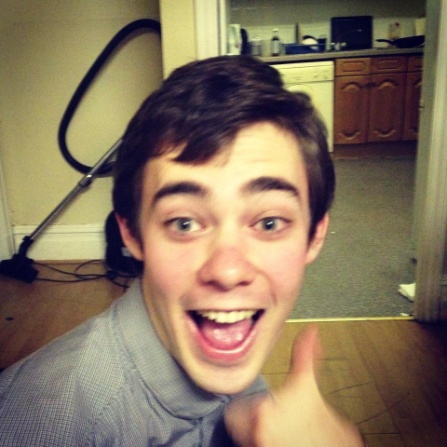 Personal skills
- Well-organized enthusiastic individual who is easily motivated.
- Excellent customer care skills.
- Flexible and versatile to a changing environment.
- Can work equally well either as a team or an individual.EducationSept   2009       Manchester Metropolitan UniversityTo                     ManchesterJune   2012       B.A (Hons) Philosophy with International Politics                         Degree classification: 2 .1Sept    2006      Morecambe High Sixth FormTo                     MorecambeJuly    2008      A-LevelSept    2001      Morecambe Community High SchoolTo                     MorecambeJuly    2006       GCSEEmployment HistoryAugust        2012    Customer Services / SalesTo                           HYC Ltd.November 2012    Manchester, City Centre Responsibilities included conducting warm and cold calling, data entry and basic computer skills. Strong verbal communication and telephone manner, the ability to listen closely to customers’ needs in order to work towards a high level of customer satisfaction, maintaining the company’s high standard of professionalism at all times. June       2012      Claims assessor To                        The Claims Guys July       2012       Greater Manchester      Responsibilities included conducting warm and cold calling, complaint/rejection handling,theability to generate and work from independent leads while converting prospective clients into customers.  March     2006       Assistant Manager/CookTo                           The Conservatory CafeDec         2009        MorecambeResponsibilities included cooking throughout the day, ability to maintain high hygienic standards, and general management of the café. 